Williamwood High School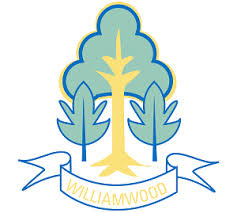 English DepartmentReading for GoldName: English Teacher:Year: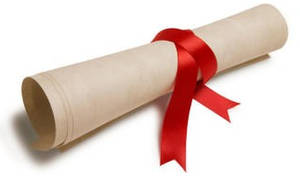 Dear Reader,Welcome to the Williamwood High School English Department ‘Reading for Gold’ competition!This year you will be asked to keep a record of all of the books that you have read. At various stages during the year you can show your booklet to your English teacher to claim your award!Here’s how it works:Bronze Medal – 4 booksSilver Medal – 8 booksGold Medal – 12 booksPlatinum Medal – After achieving gold status you can set a target for yourself with your English teacher. If you reach this target you will be certified PLATINUM!In order to fully claim your prize you will be asked to complete some mini-tasks in this booklet.There are different grades for S1 & 2 so you should check with your teacher to make sure your chosen story meets the right level for you.The awards (scrolls tied with ribbon) will be given out during class, library time and assemblies at certain points during the year.Winners will also be recognised on the school website and on the board opposite the English base. 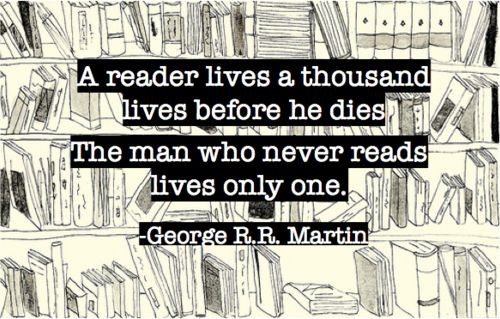 Good Luck!In the modern world stories and information can be accessed in many different ways. It is important to be able to find the right books for you.  Working with your teacher/librarian and parent, fill out the below boxes to help you to find books that are suitable for your interests.There is something out there for everyone!  Fill-in the mind-map below, detailing some of the things you are interested in.On the next page your teacher/librarian and parent will help you to come up with some ideas about what you could read.Teacher/LibrarianYou may be interested in reading:ParentYou might also want to read:The next page contains information about where else you can find out about books…Useful information for parents and readersHere is a list of some fantastic websites to help to source reading material…http://www.teenreads.com/https://www.fantasticfiction.com/http://www.booktrust.org.uk/books/teenagershttp://www.scottishbooktrust.com/reading/book-lists/teenshttp://www.achuka.co.uk/blog/ya/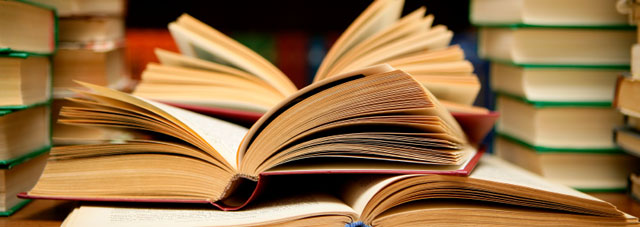 The teachers in the English department and the librarians will also be more than happy to help!Number: 1Title:Author: Rating: Activity Summarise (give the key points of) the plot of the story in three sentences or less.Number: 2Title:Author: Rating: Activity Setting is very important when creating good story. Describe where your story is set. What does this add to the story?Number: 3Title:Author: Rating: Activity Choose your favourite character from this story. Write down three ways the author helped you like/dislike him/her. 1.2.3. Number: 4Title:Author: Rating: Activity Sharing the joy of a good story with another person is one of the best things about reading.Write down 3 things you told your parent/guardian about this story.1.2.3.Parent’s Signature:_____________________________Congratulations you have qualified for a BRONZE prize. Show to this your English teacher to claim your prize. Well done!Number: 5Title:Author: Rating: Activity Create a different ending for your story.Number: 6Title:Author: Rating: Activity A haiku is a poem with three lines where there are five syllables in the first line, seven in the second and five in the third. e.g.     “A book about ghosts          It scared me half to death          I kind of liked it”Write a haiku inspired by your latest book.Number: 7Title:Author: Rating: Activity A writer has to decide whose point of view to tell a story from. Write down who is the narrator in this story. What does this add to the story?Number: 8Title:Author: Rating: Activity A good story will echo through the ages. Talk with your parent/guardian about their favourite story and compare it to this book. Write down any similarities between the two stories.Parent’s Signature:_____________________________Congratulations you have qualified for a SILVER prize. Show to this your English teacher to claim your prize. Well done!Number: 9Title:Author: Rating: Activity This one is for the artists! Design a new cover for the book. Think about what the most exciting and important things in your story are. Remember to include the information that a cover would need to have (i.e. title, author, a tagline…)Number: 10Title:Author: Rating: Activity Meet the author.If you were given an opportunity to interview the author of this story what would you like to find out? Write down three questions you would ask him/her.1.2.3.Number: 11Title:Author: Rating: Activity The writer of any story chooses carefully whose point of view to tell the story from.Rewrite a brief scene from this book from another point of view. Number: 12Title:Author: Rating: Activity There are millions of books to choose from. Millions. Knowing what you enjoy and where to find it is important.You are now, almost, a gold reader and should be starting to develop your own taste. Rank from 1-5 your favourite genres. (E.g. – gothic horror, fantasy, science fiction…)1.2.3.4.5. Parent’s Signature:_____________________________Congratulations Reader!You have reached GOLD status!Hopefully you have enjoyed the journey so far. Take a moment to remember all of the fascinating characters, striking places, unexpected twists and intriguing stories you have read so far.Then, to claim your prize, show this to your English teacher. English Teacher Signature:________________________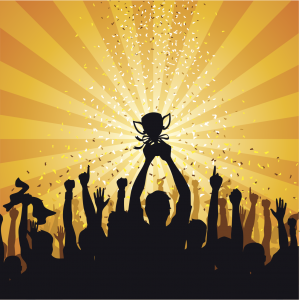 Now that you are certified GOLD the next step is for you to make an attempt at achieving a PLATINUM award.Discuss with your teacher a target for your reading between now and the end of the year. This might be a number of books, or a certain challenge like reading more challenging texts, or reading a new genre. It may involve changing from fiction to non-fiction or vice versa.Write your targets in the box below.Student Signature: _____________________________English Teacher Signature:________________________Platinum RecordPlatinum RecordPlatinum RecordPlatinum RecordTitleAuthorRatingTitleAuthorRatingTitleAuthorRatingTitleAuthorRating